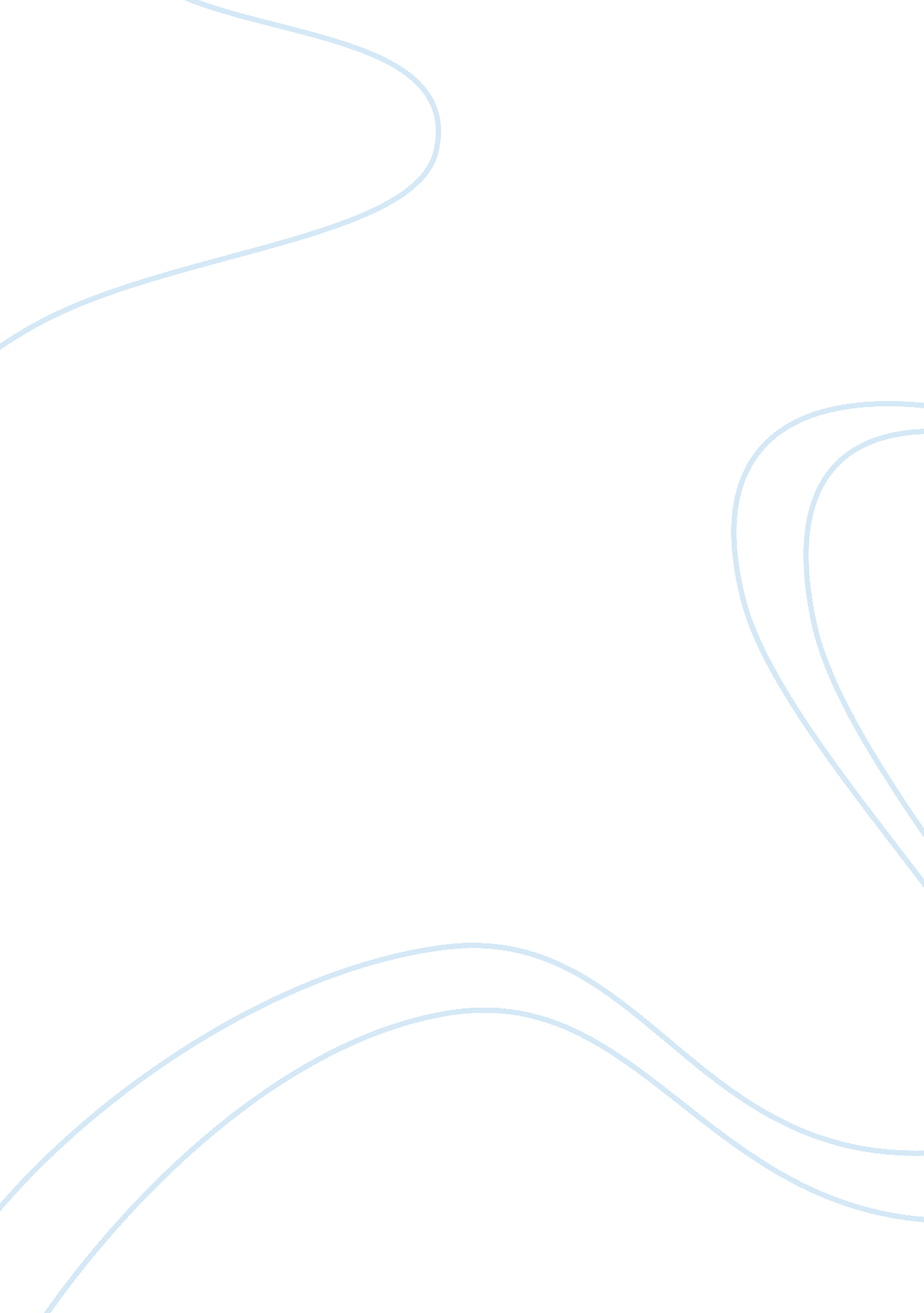 C105 extension : talking mattersHealth & Medicine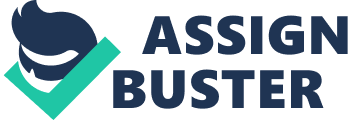 Extension Assignment: Talking Matters Researchers measure mother’s speech, vocabulary size, speech processing. Mother’s speech is measured in terms of amount of words and lexical diversity. Vocabulary size is determined considering gains at 18-24 months. Speech processing measuring determines the child’s ability to turn to the target picture after hearing as exact word (Hurtado et al, 2008 p. 2). 
2. If a mother communicates with her child, it develops faster. The researchers want to investigate the quality of such communication and determine the relations between the speech processing and the size of vocabulary in order to prove that those children who hear high quality speech every day can identify the words faster, thus their vocabulary is large (Hurtado et al, 2008 p. 1). 
3. 18-24 months is the period in child development that is distinguished by the importance of active communication with a child. If parents talk to their child much, it develops faster in terms of intellectual and language skills. Child already understands much, it is able to recognize words and things, especially those, which he likes. Children of this age understand not only the worlds, but also intonation. They can build short sentences (Hurtado et al, 2008 p. 2). 
4. In their study the authors paid attention to such important issue as listening and comprehension. They determined that those children who have large vocabulary at 18-24 months can understand the speech of their caregiver better. Secondly, the authors paid attention to relations of speech processing and the size of vocabulary and determined that the knowledge of words and speech processing are closely connected (Hurtado et al, 2008 p. 6). 
References 
Nereyda Hurtado, Virginia A. Marchman, and Anne Fernald. (2008). Does input influence uptake? Links between maternal talk, processing speed and vocabulary size in Spanish-learning children. Department of Psychology, Stanford University, USA 